Loading...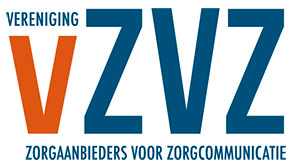 VZVZ-dagen 2016VZVZ-leveranciersdagAanmelden Bovenkant formulierGebruikernaam: Wachtwoord: CapsLock is on. Aanmelden Ik ben mijn wachtwoord vergetenOnderkant formulierNieuwe praktische zorgtoepassingenKunnen we met de bestaande en komende bouwstenen, maar bijvoorbeeld ook de a-synchrone bestandsuitwisseling op een eenvoudige manier komen tot nieuwe (zorg)toepassingen. 
Te denken valt aan E-spoed Dossier overdracht E-verwijzen ... Graag willen we met jullie discussieren of er behoefte is aan nieuwe toepassingen en wat er voor nodig is om deze op de kaart te zetten Discussie ronde 2VragenKan het hele dossier niet worden verstuurd met dossieroverdracht? Welke bouwstenen ontbreken er nog, hoe adresseren we dit E-Spoed Hoe ziet het totaal aan informatie eruit 
Als GGZ gaat aansluiten, hoe komt dit er dan uit te zien? Medicatieoverdracht Kijken naar volume en de pilots die plaatsvinden. Hoe zijn wij bereid op de toekomst en de wensen die burgers en zorgverleners hebben. 
Hoe gaan we om met het geval als de data op de smartphone staat? Zijn we voorbereid op het gebruik van de smartphone erbij. 
Behoefte hierbij van de zorgverlener over een aantal jaar 
Zijn we voorbereid op deze verandering? Toedieningsregistratie van medicatie 
Extra intelligentie die moet worden toegevoegd. Rol van de patient en het mobiele gebruik. Zoekacties bij de zorgverlener uitvoeren. 
(Zorgdomein) Als patient het medisch dossier uitwisselen via je telefoon, maar wel direct uitlezen uit de telefoon. 
Met als doel zo goed mogelijk te worden behandeld. Met de solvo-app kan je het medisch dossier bewaren (onvolleg)Waarom is het uitwisselen zo 
Open-notes, 
Actueel medicatie overzicht Gebruikersvriendelijkheid zoals Apple? Hoe kunnen we de koppeling met bestaande wearables maken? Er bestaat dadelijk een breed aanbod aan apps, hoe gaan we hiermee om? Discussie met argumenten Overbrugging van defragmentatie AMO Er wordt aangegeven dat de financiele vergoedingen niet voldoende zijn. 
Er is standaardisatie nodig. Nieuwe praktische zorgtoepassingenDiscussie ronde 2VragenAangedreven door Tiki Wiki CMS Groupware  | Thema: Readable